Как правильно прикладывать ребенка к грудиГолова и тело вашего ребенка должно быть на одной линииПрижимайте тельце ребенка к своему под прямым углом к вашему телуРебенок должен быть обращен лицом к груди и носом к соскоку Положение должно быть удобным как для вас, так и для ребенка Голова ребенка запрокинута назад, п ротик широко раскрытПоднесите ребенка к груди, а не наоборот Ваш ребенок должен захватить ротиком сосок, околососковый кружок  и некоторую часть окружающей тканей груди Ваш ребенок должен начать с нескольких быстрых всасывающих движений, а затем замедлить их по мере высвобождения молока из груди 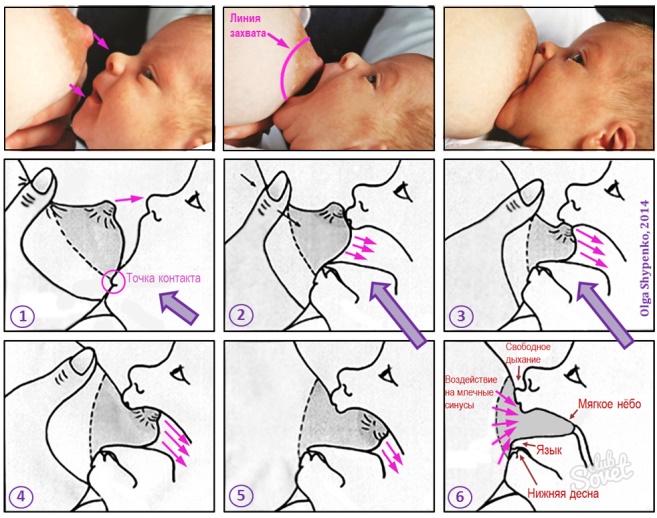 Обучения правилам кормления грудьюПризнаки насыщения и недоедания у грудничкаНасыщается ребенок в среднем за 20 минут, но после этого он может не отпускать грудь, так как ему просто комфортно находиться в таком положении.Иногда дети просто не знаю меры, потому долго длящиеся кормления приводят к перееданию и ряду сопутствующих ему проблем.Чтобы понять, достаточно ли малыш получает грудного молока, следует обратить внимание на некоторые факторы:поведение – спокойствие грудничка после кормления, полноценный сон;количество мочеиспусканий – в норме от 6 раз в день;стул – однородная и мягкая консистенция, желто-соломенный цвет, отсутствие неприятного запаха;частота испражнений – минимум раз в день, максимум 6 раз.Если какой-либо признак не соответствует норме, то следует проконсультироваться с педиатром. Отклонение от нее может говорить о недоедании малыша или какой-либо патологии.Правила кормления грудьюРанее прикладывание к груди. В первый раз это нужно сделать сразу же после родов. Такой прием укрепляет связь матери и ребенка, стимулирует лактацию.Правильный захват. Этот момент важен для достаточной лактации и предупреждения появлений трещин на сосках.Кормление по требованию. Частота прикладываний индивидуальна и зависит от биоритмов ребенка. Давать ребенку обе груди поочередно, при этом вторую грудь за одно кормление можно дать только в том случае, если первая полностью опустошена..Не сцеживаться без необходимости. Исключить докармливания. Если лактация в норме, то до полугода ребенку не нужны дополнительные источники питания.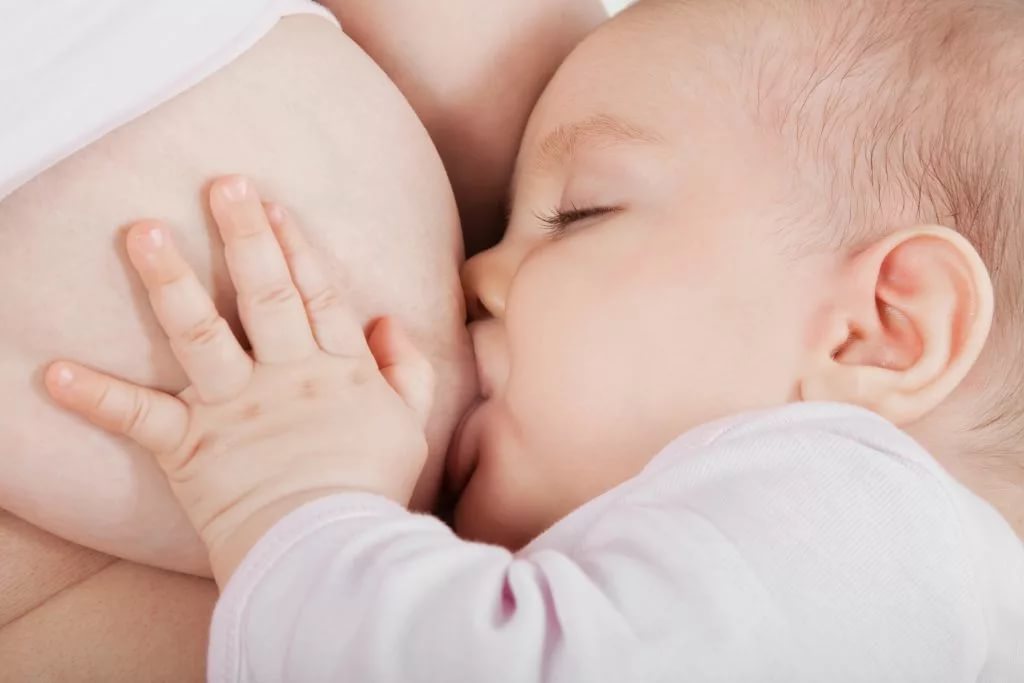 Комарова П.А. 210 группа 2020г